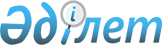 Мәслихаттың 2010 жылғы 20 тамыздағы № 269 "Тұрғын үй көмегін көрсету қағидасын бекіту туралы" шешіміне өзгерістер енгізу туралы
					
			Күшін жойған
			
			
		
					Қостанай облысы Жітіқара ауданы мәслихатының 2014 жылғы 15 тамыздағы № 259 шешімі. Қостанай облысының Әділет департаментінде 2014 жылғы 5 қыркүйекте № 5067 болып тіркелді. Күші жойылды - Қостанай облысы Жітіқара ауданы мәслихатының 2014 жылғы 29 желтоқсандағы № 290 шешімімен

       Ескерту. Күші жойылды - Қостанай облысы Жітіқара ауданы мәслихатының 29.12.2014 № 290 шешімімен (алғашқы ресми жарияланған күнінен кейін күнтізбелік он күн өткен соң қолданысқа енгізіледі).      "Қазақстан Республикасындағы жергілікті мемлекеттік басқару және өзін-өзі басқару туралы" Қазақстан Республикасының 2001 жылғы 23 қаңтардағы Заңының 6-бабы 1-тармағының 15) тармақшасына, "Тұрғын үй-коммуналдық шаруашылық саласындағы мемлекеттік көрсетілетін қызметтер стандарттарын бекіту туралы" Қазақстан Республикасы Үкіметінің 2014 жылғы 5 наурыздағы № 185 қаулысымен бекітілген, "Тұрғын үй көмегін тағайындау" мемлекеттік көрсетілетін қызмет стандартына сәйкес, Жітіқара аудандық мәслихаты ШЕШІМ ҚАБЫЛДАДЫ:



      1. Мәслихаттың 2010 жылғы 20 тамыздағы № 269 "Тұрғын үй көмегін көрсету қағидасын бекіту туралы" шешіміне (Нормативтік құқықтық актілерді мемлекеттік тіркеу тізілімінде 9-10-147 нөмірімен тіркелген, 2010 жылғы 9 қыркүйекте "Житикаринские новости" газетінде жарияланған) мынадай өзгерістер енгізілсін:



      көрсетілген шешіммен бекітілген, Тұрғын үй көмегін көрсету қағидасында:



      2-тармақ жаңа редакцияда жазылсын:

      "2. Тұрғын үй көмегін "Жітіқара ауданы әкімдігінің жұмыспен қамту және әлеуметтік бағдарламалар бөлімі" мемлекеттік мекемесі (бұдан әрі – Уәкілетті орган) көрсетеді.

      Тұрғын үй көмегін тағайындау үшін отбасы (азамат) "Халыққа қызмет көрсету орталығы" республикалық мемлекеттік кәсіпорнының Қостанай облысы бойынша филиалының Жітіқара бөліміне (бұдан әрі - ХҚО) немесе www.egov.kz "электрондық үкіметтің" веб-порталына (бұдан әрі - портал) балама негізде өтініш береді және Қазақстан Республикасы Үкіметінің 2014 жылғы 5 наурыздағы № 185 қаулысымен бекітілген, "Тұрғын үй көмегін тағайындау" мемлекеттік көрсетілетін қызмет стандартының 9-тармағында көрсетілген құжаттарды ұсынады.";



      3-тармақ алынып тасталсын;



      4-тармақ жаңа редакцияда жазылсын:

      "4. Уәкілетті орган тұрғын үй көмегін көрсету нәтижесін ХҚО-ға құжаттар топтамасын тапсырған сәттен бастап, сондай-ақ порталға өтініш берген кезде ұсынады – күнтізбелік 10 (он) күн.

      Құжаттар топтамасын ХҚО-ға тапсыру күні тұрғын үй көмегін көрсету мерзіміне кірмейді, бұл ретте уәкілетті орган тұрғын үй көмегін көрсету нәтижесін мемлекеттік қызметті көрсету мерзімі аяқталғанға дейін бір күн бұрын ұсынады.";



      5-тармақ алынып тасталсын;



      6-тармақ жаңа редакцияда жазылсын:

      "6. Тұрғын үй көмегі өтініш беру айынан бастап тағайындалады және жылыту маусымының соңына дейін тағайындалатын жылдың бірінші тоқсанын қоспағанда, көрсетілетін қызметті алушы өтініш жасаған ағымдағы тоқсанға көрсетіледі. Зейнеткерлер мен мүгедектерге тұрғын үй көмегін тағайындау бүкіл жылыту маусымына жүзеге асырылады.";



      9-тармақ жаңа редакцияда жазылсын:

      "9. Көрсетілетін қызметті алушымен ұсынылған табыстардың сәйкессіздігі анықталған жағдайда ақпараттық жүйелерден алынған табыстар туралы мәліметтер есепке алынады";



      14-тармақ алынып тасталсын;



      15-тармақ жаңа редакцияда жазылсын:

      "15. Азаматтың (отбасының) шекті жол берілетін шығыстар үлесі белгіленген нормалар шегіндегі жиынтық табыстың он бес пайызы мөлшерінде белгіленеді.".



      2. Осы шешім алғашқы ресми жарияланған күнінен кейін күнтізбелік он күн өткен соң қолданысқа енгізіледі.      Сессияның төрағасы                         М. Жалпаков      Жітіқара аудандық

      мәслихатының хатшысы                       М. Кененбаева      КЕЛІСІЛДІ:      "Жітіқара ауданы әкімдігінің

      жұмыспен қамту және әлеуметтік

      бағдарламалар бөлімі" мемлекеттік

      мекемесінің басшысы

      ____________ А. Мекебаева
					© 2012. Қазақстан Республикасы Әділет министрлігінің «Қазақстан Республикасының Заңнама және құқықтық ақпарат институты» ШЖҚ РМК
				